Individual Differences – Ainsworth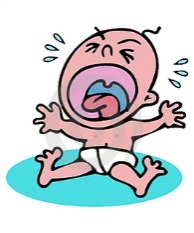 Findings  - Use the table below to summarise the different characteristics of each attachment typeSeparation anxietyStranger anxietyReunion behaviourWillingness to exploreTYPE BSecure (___%)TYPE AInsecure-avoidant (__%)TYPE CInsecure-resistant (__%)